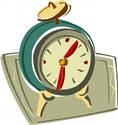 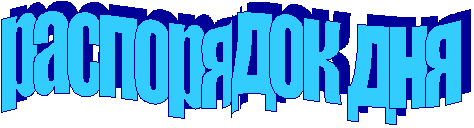 8.00- 8.30 – СБОР     «Привет, кладоискателям!»8.30-8.35- ЛИНЕЙКА На крылечке сбор объявлен
                                                            И зарядка по утрам.
                                                            Здравствуй, лето!
                                                            Здравствуй, лагерь «Радужная страна»!
                                                       (объявление плана работы на день)8.35 – ЗАРЯДКА         Нам полезно без сомненья
                                                            Все, что связано с движеньем.
                                                            Вот, поэтому ребятки
                                                            Будем делать мы зарядку9.15 – ЗАВТРАК         Съедим мы легкий завтрак
                                                            и будем ждать обед.9.45 – 10.30 – ИГРЫ НА СВЕЖЕМ ВОЗДУХЕ10.30-10.45 -  ЭКОЛОГИЧЕСКАЯ МИНУТКА.10.45-12.30-   ПРОХОЖДЕНИЕ ЭТАПОВ                          ПУТЕШЕСТВИЯ                                          Любим мы в разные игры играть,
                                                  Спортом и творчеством себя занимать.12.45 – ОБЕД              Берем ложки, берем хлеб
                                                           И садимся за обед!13.15-14.15– ЗАНЯТИЕ В ТВОРЧЕСКОЙ МАСТЕРСКОЙ14.20- ПОЛДНИК14.30 - УХОД ДОМОЙ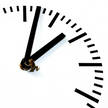 